Enforex Salamanca — summer school in Spain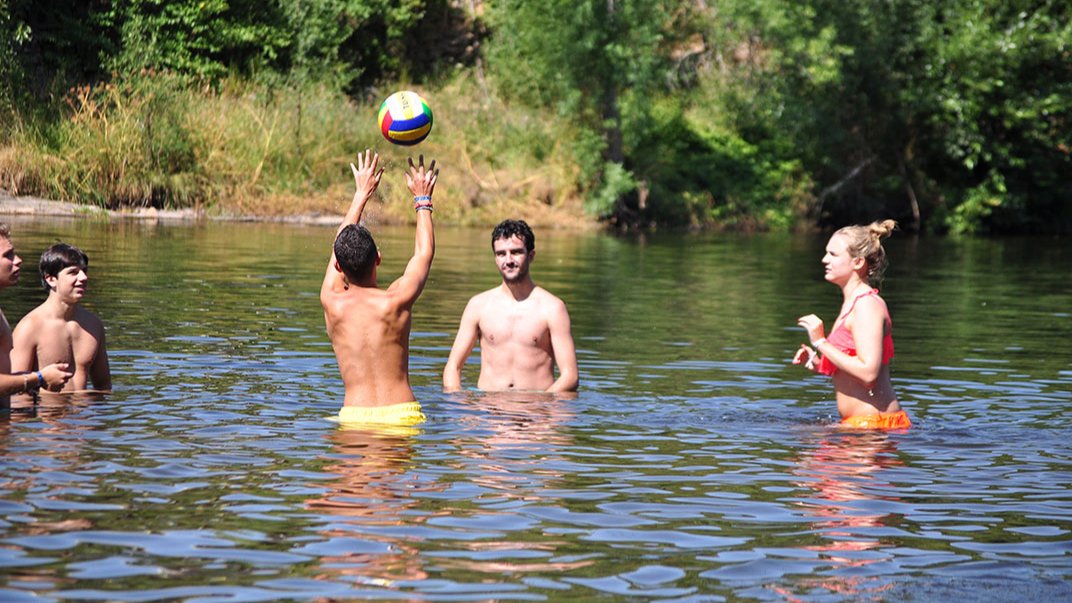 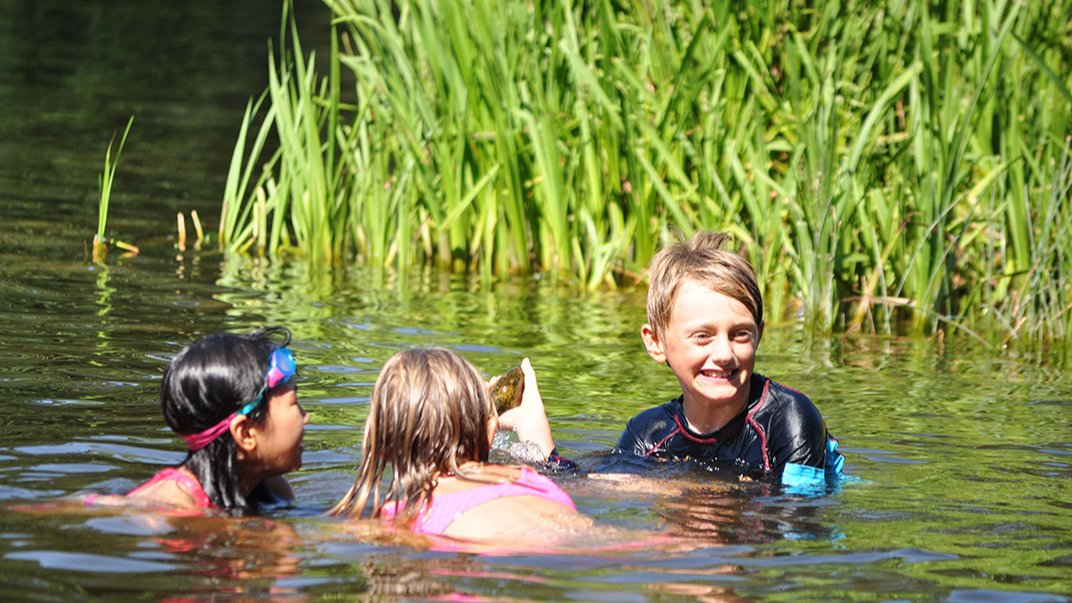 Paseo de Canalejas, 139-159, Salamanca, España, from 14 to 17 ageDescriptionWhy choose this programInfrastructureSport infrastructureHobbies and clubsWhat else included in the program priceRecommended arrival cityМадридSample timetableFor booking please go to www.travelclass.org Course intensity20AccommodationHost familyRoom typeTwinBathroom facilitiesSharedMealsBreakfast, Lunch and DinnerExcursions per week2Weekday excursions1Full day excursions1MorningAfternoonEveningDay 1Arrival to Madrid airport and city centre sightseeing Arrival to Madrid airport and city centre sightseeing Arrival to Madrid airport and city centre sightseeing Day 2Level test & orientation Discovering Salamanca historical heritageWelcome dinner with the groupDay 3Spanish lessonsVisit to the Cathedral Free timeDay 4Spanish lessonsVisit the Central MarketFree timeDay 5Spanish lessonsLiterary route or Salsa dance lesson or TapasFree timeDay 6Spanish lessons MovieTapas routeDay 7Trip to Segovia or Ávila or MadridTrip to Segovia or Ávila or MadridDinnerDay 8Day with your host familyDay with your host familyDay with your host familyDay 9Spanish lessonsSoccer and basketball gamesFree timeDay 10Spanish lessonsFree timeFree timeDay 11Spanish lessonsCity tourFree timeDay 12Spanish lessonsMovieFree timeDay 13Spanish lessonsFree timeFree timeDay 14Day with your host familyDay with your host familyDay with your host family